                                                                                                                                                                              ПРИЛОЖЕНИЕ 1СХЕМА СБОРКИШкаф-купе 2000Х1200Х600 (036)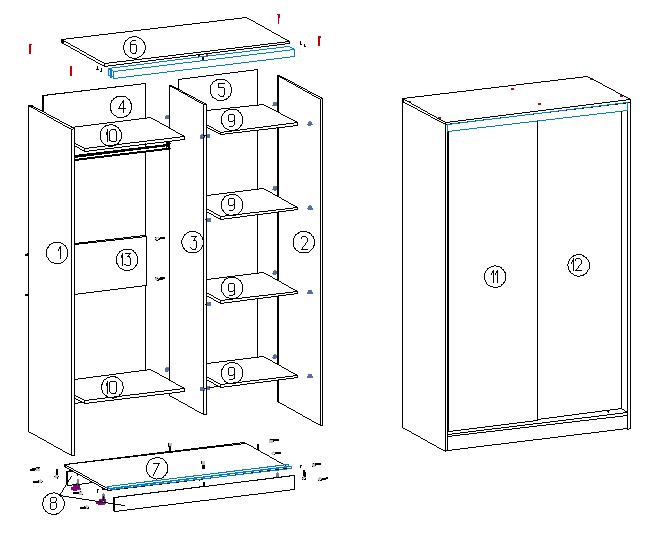                                                                                                                                                                           ПРИЛОЖЕНИЕ 2СПЕЦИФИКАЦИЯ КОМПЛЕКТУЮЩИХШкаф-купе 2000Х1200Х600 (036)№Наименование деталейA мм.B мм.Кол.№Наименование фурнитурыНаименование фурнитурыКол.1Боковая стенка левая198459711Подпятник гвоздь42Боковая стенка правая198459712Стойка к эксцентрику односторонняя93Вертикальная перегородка188447913Шуруп 3.5х16384Задняя стенка ХДФ665189614Шуруп 3.5х12165Задняя стенка 1 ХДФ514189615Штангодержатель HA0126Крышка верхняя120059716Эксцентрик97Крышка нижняя116859717Полкодержатель с фиксацией258Накладка декоративная нижняя11688428евровинт229Полка 150047449Заглушки для евровинтов2210Полка 2652474210Гвоздь 2х255011Фасад левый5741844112Нижний ролик АРОМА412Фасад правый5741844114Верхний ролик АРОМА413Жесткость 652300114Труба овальная648115Трек (верхний + нижний) (2шт)11681комп16Ручка аллюминий1844317Шлегель 75001